Modelos de guías de trabajo según perspectiva de evaluaciónA continuación, se ofrece dos modelos de guía de trabajo, colocando el énfasis en distintos desarrollos según el modelo de Evaluación que se está siguiendo.  Tal como se ve en la presentación adjunta,  el énfasis en el tipo de Evaluación influye directamente en las actividades que se generan para motivar los aprendizajes y, a su vez, en los elementos a observar en el momento de verificar la adquisición de los mismos.Las imágenes que utilizamos en estas guías están tomadas directamente de http://www.auladereli.es/linea-de-tiempo-de-la-historia-de-la-salvacion-para-ninos.html.   La página principal (http://www.auladereli.es) posee un alta trayectoria recopilando material para los profesores de Religión Católica de España, cuyos recursos podemos aprovechar todos.Guía de trabajo NB5PROPUESTA DE TRABAJO BASADA EN TEORÍA TRADICIONAL DE EVALUACIÓNLa historia de la SalvaciónAprendizaje esperado:  Identifican momentos centrales de la historia de la SalvaciónIndicaciones:  Observa las siguientes láminas y sigue el comentario de tu profesor(a)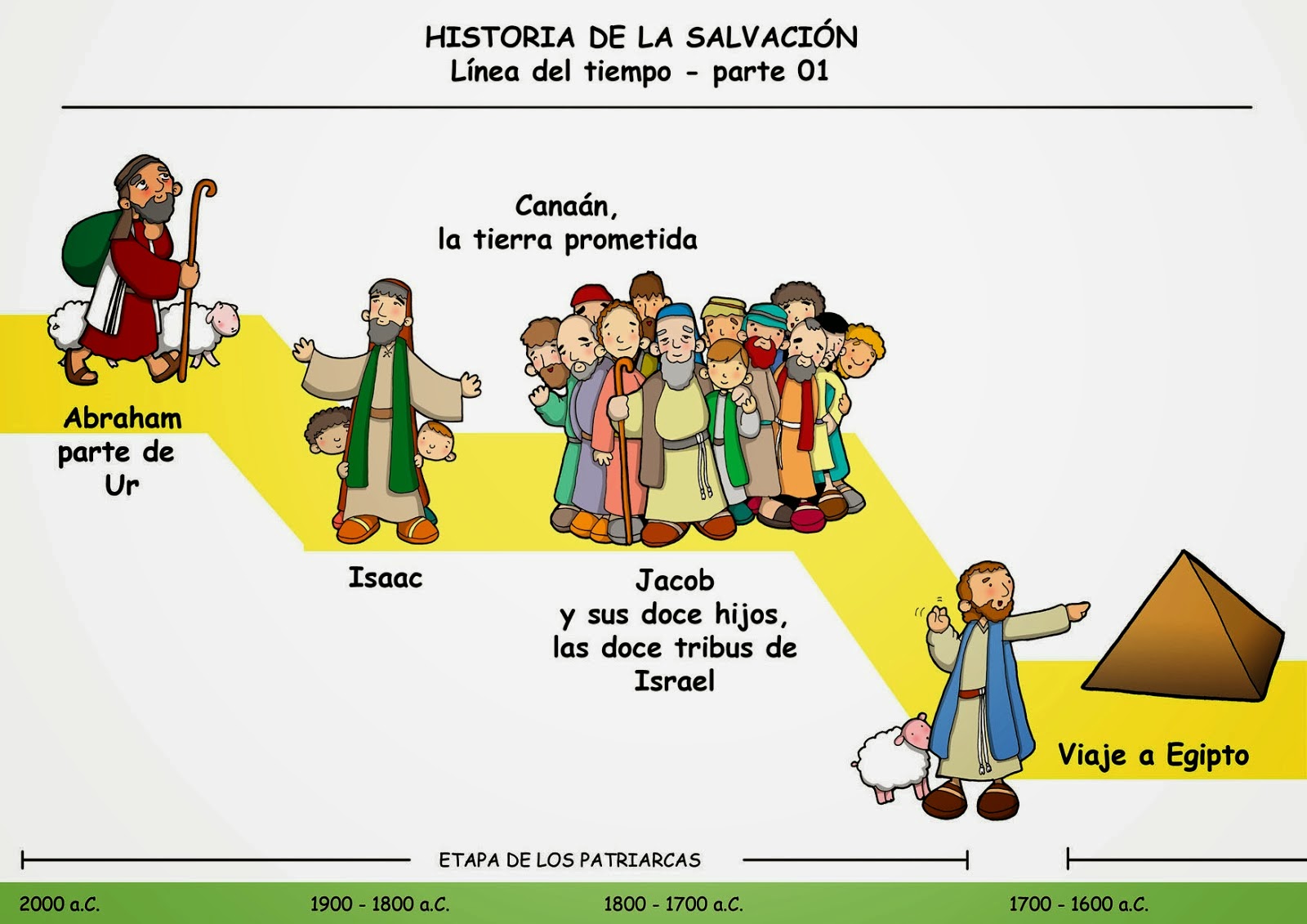 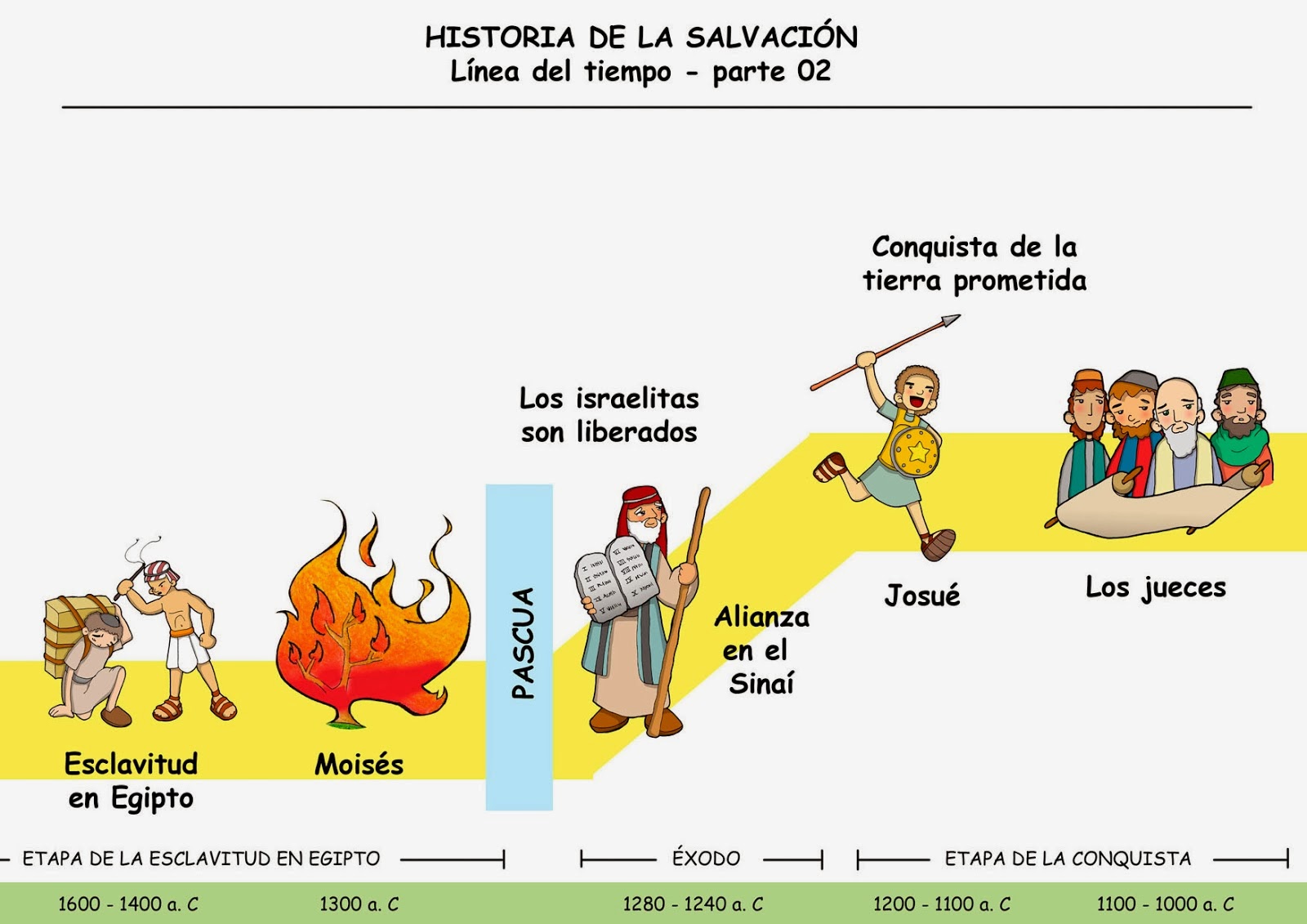 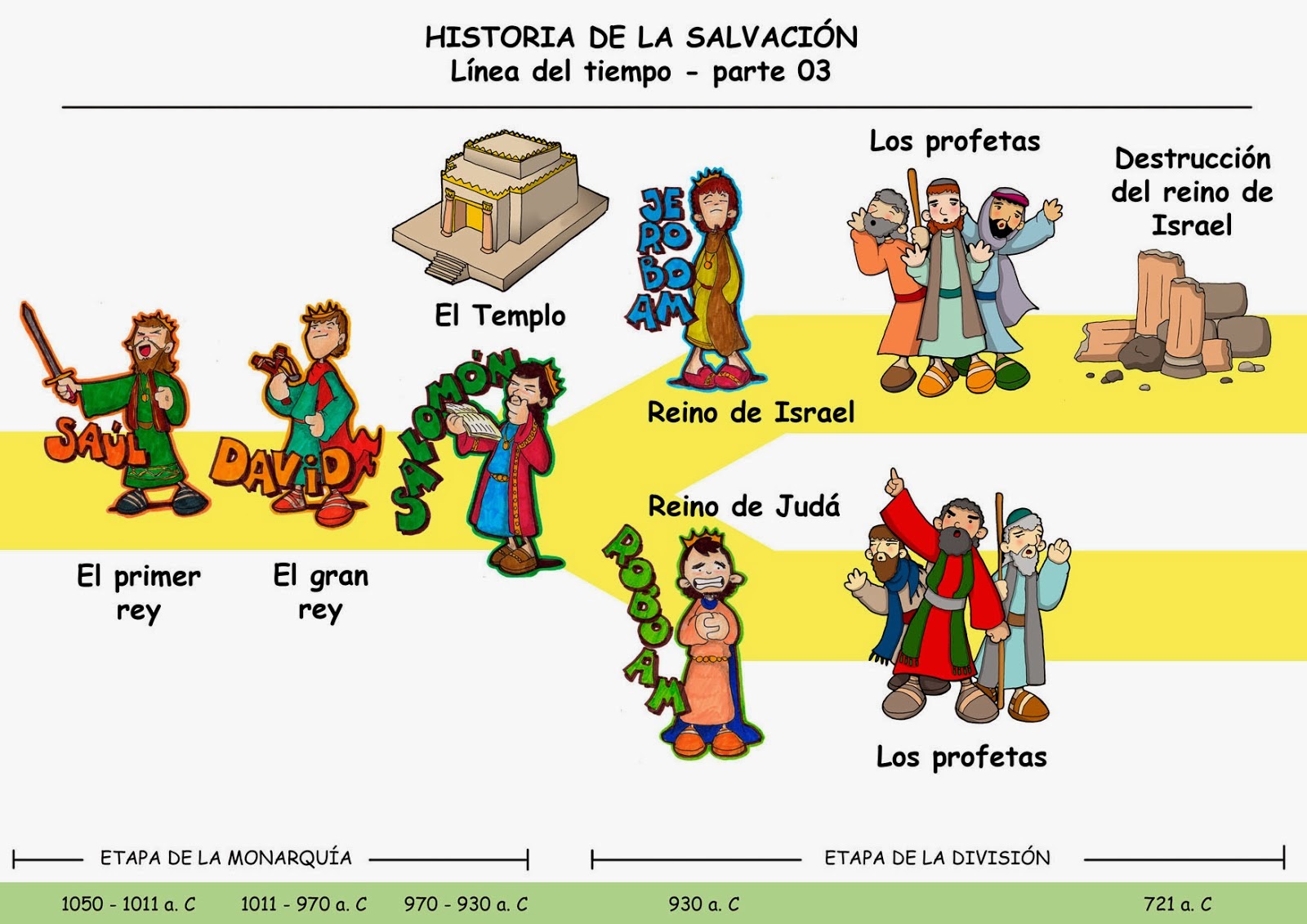 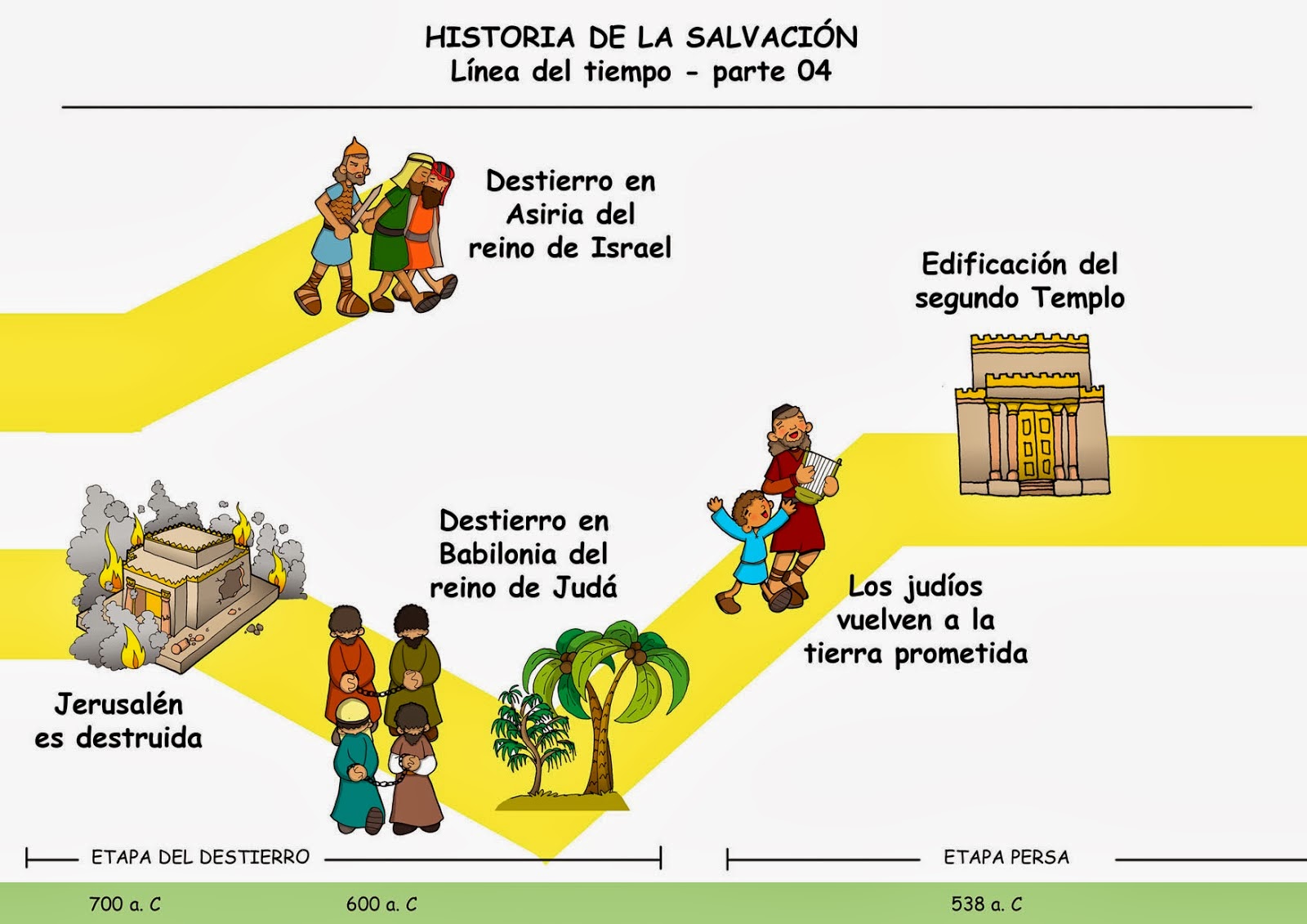 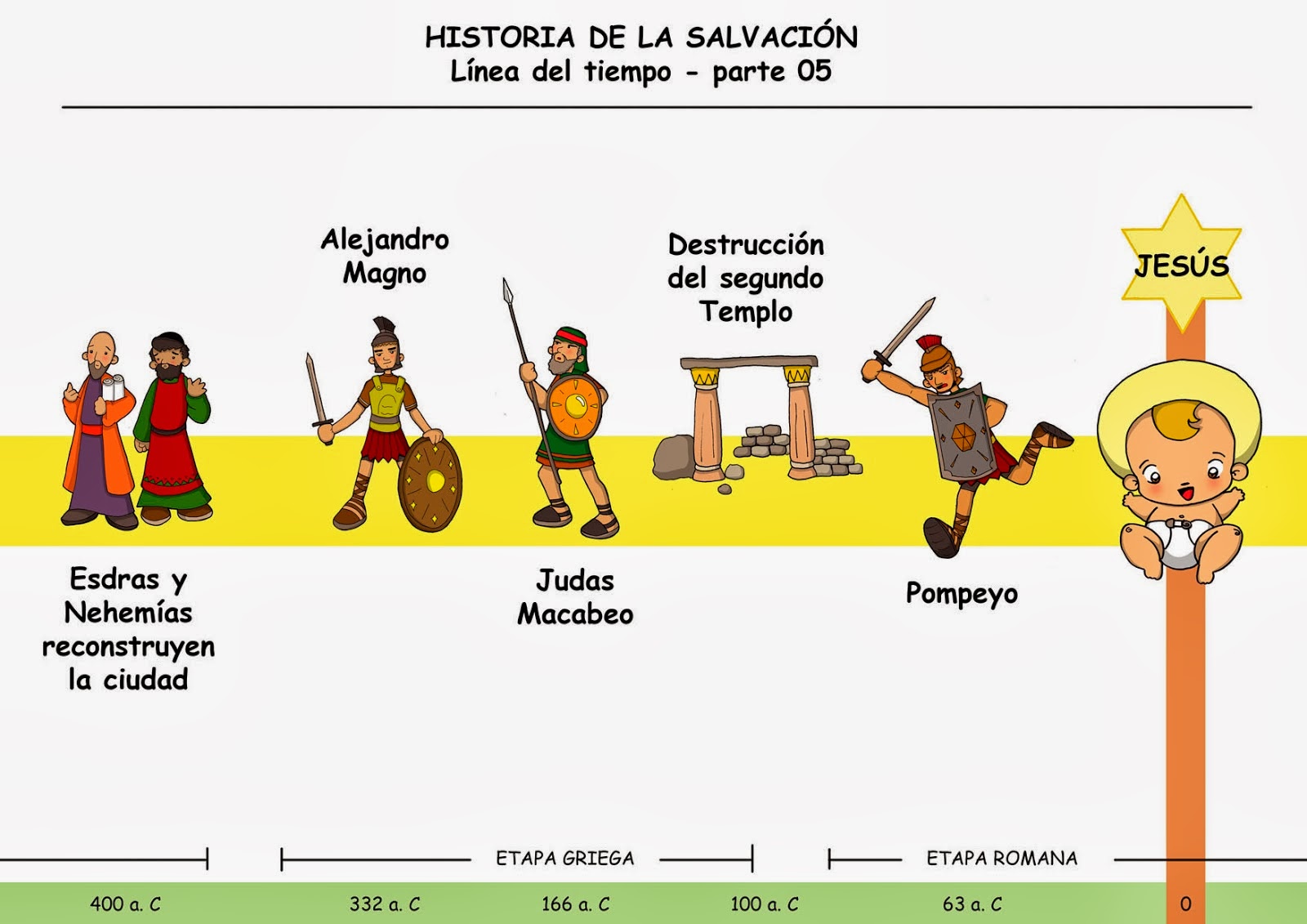 Guía de trabajo NB5 PROPUESTA DE TRABAJO BASADO EN TEORIA MODERNA DE EVALUACIÓNLa historia de la SalvaciónAprendizaje esperado:  Identifican momentos centrales de la historia de la SalvaciónIndicaciones:  Llena los nombres de los personajes que aparecen en la línea de tiempo